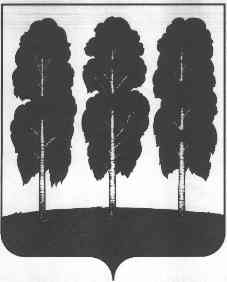 АДМИНИСТРАЦИЯ БЕРЕЗОВСКОГО РАЙОНАХАНТЫ-МАНСИЙСКОГО АВТОНОМНОГО ОКРУГА – ЮГРЫРАСПОРЯЖЕНИЕот 18.08.2017       		                                              № 684-рпгт. БерезовоВ соответствии с Федеральным законом от 21 декабря 1994 года № 68-ФЗ «О защите населения и территорий от чрезвычайных ситуаций природного и техногенного характера», Постановлением Правительства Российской Федерации от 30 декабря 2003 года № 794 «О единой государственной системе предупреждения и ликвидации чрезвычайной ситуации», постановлением администрации Березовского района от 22 декабря 2015 года № 1429 «О районом звене территориальной подсистемы единой государственной системы предупреждения и ликвидации чрезвычайных ситуаций» в связи с проеведением мероприятий, посвященных Дню Государственного флага Российской	Федерации:1. Ввести для органов управления сил и средств районного звена территориальной подсистемы единой государственной системы предупреждения и ликвидации чрезвычайных ситуаций режим повышенной готовности в границах  Березовского района с 18.00 часов 18 августа 2017 года. 2. Настоящее распоряжение вступает в силу после его подписания.3. Контроль за исполнением настоящего распоряжения оставляю за собой. И.о. главы района,                                                      заместитель главы района                                                                      И.В. ЧечеткинаО введении режима повышенной готовности для органов управления сил и средств районного звена территориальной подсистемы единой государственной системы предупреждения и ликвидации чрезвычайных ситуаций